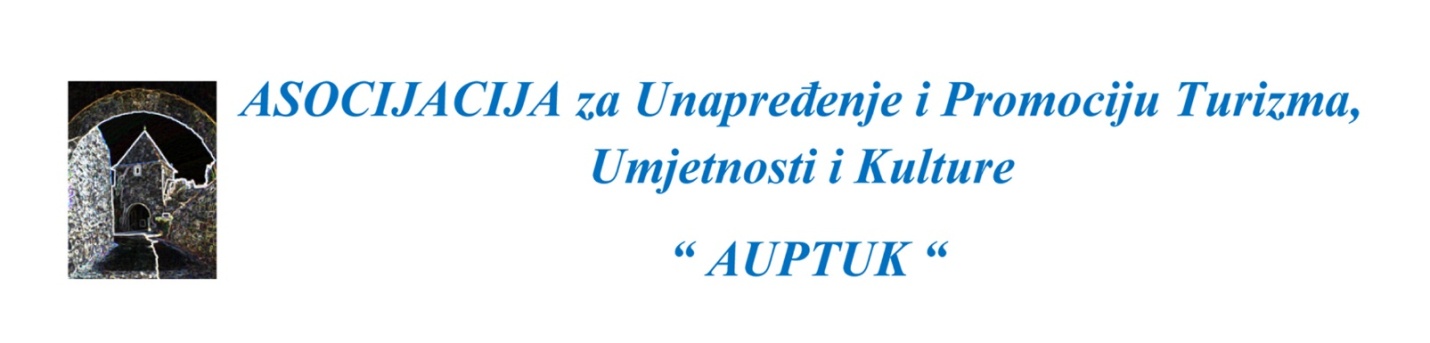 KONKURS za učešće na                                                                             Međunarodnim interaktivnim radionicama - KAMPU                          TEMA: Izrada MURALA na javnim površinama Mjesto: Banjaluka, Bosna i Hercegovina                                                                        Organizator: Asocijacija za Unapređenje i Promociju Turizma, Umjetnosti i Kulture – “ AUPTUK “  Vrijeme održavanja-mjesto rada:                                                                                                                       - od 28. marta do 3. aprila, “ ART Centar Banjaluka “                                                                       - od 4. do 9. aprila. ALTERNATIVNI termin:  JULI mjesec.                                                                                                                            Mjesto rada: Welness centar-hotel “ Fortuna “ Banjaluka.Pravo učešća imaju LIKOVNI  umjetnici iz BiH i inostranstva.                                                                                                                                Radi se fasadnim akrilnim bojama na zidu pripremljenom za izradu Murala.                                                                                                                         TEMA: „UMJETNOST  kakvu volim i  želim“.                                                                                    Zainteresovani učesnici trebaju poslati PRIJAVU putem E-mail-a: primera@blic.net, odnosno CV i fotografije rada u JPG ili PDF formatu, rezolucije vbit 300 dpi.                                                                                                                                                                     Radi se u DVIJE grupe od po 5 Autora, ukupno 10 Autora. Svaki Autor ima radni prostor od cca 2,5 m2 za izradu Murala po vlastitom crtežu.                                                                                       Autori koji prođu selekciju plaćaju kotizaciju od 500 Eura u koju su uključeni:                                                                                                                                                       - teoretski i praktični dio u vezi zidnog slikarstva-izrade mozaika i murala pod vođstvom Mentora, Ivana Kocića, akademskog umjetnika  iz Beograda, člana „Udruženja likovnih umjetnika Srbije „ i „Udruženja likovnih umjetnika primjenjenih umjetnosti i dizajnera Srbije “                                                                      -  smještaj koji uključuje 4 noćenja sa doručkom u višekrevetnim sobama                                                                                                          - dva obroka u toku dana ( ručak i večera  )                                                                                          - službena dobrodošlica i otvaranje Kampa                                                                            - adekvatan prostor i materijal za rad                                                                                                    - Certifikat o uspješno završenim radionicama-Kampu                                                               -  ispisano ime i prezime, grad i državu iz koje dolazi na prigodnoj ploči koja TRAJNO  stoji  na javnim površinama na kojima se izvode murali.Nagrada za svakog Autora je da njegov crtež postaje dio javnog prostora i da na taj način šalje građanima grada Banjaluka i turistima koji Banjaluku posjećuju  pozitivne i afrimativne poruke „UMJETNOSTI  kakvu vole i  žele“.  Odabrani Autori su dužni prihvatiti uslove Pravilnika o radu radionica-Kampa, što se reguliše međusobnim Ugovorom.                                                                                                                                              Konkurs je otvoren do 15. februara.                                                                                             Rezultate konkursa Organizatori će objaviti na www.banjalukacentri.com